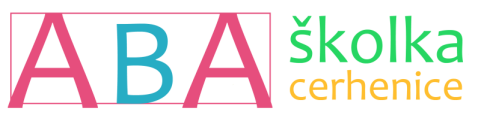 Přihláška ke stravováníJméno a přímení dítěte:____________________________________________________Bydliště:________________________________________________________________Celodenní stravování:_____________________________________________________Polodenní stravování:_____________________________________________________Typ stravy:______________________________________________________________Alergeny:_______________________________________________________________V Cerhenicích  dne…………………………                                         Podpis obou zákonných zástupců…………………………………………